Projekttitel:      Ausgaben-KalkulationPersonalausgabenFestangestellte Beschäftigte(Personalausgabenbogen ist für jeden Beschäftigten beizufügen)Nicht festangestelltes PersonalSachausgabenAnschaffung von EinrichtungsgegenständenAnschaffung von InstrumentenAnschaffung von Gebrauchsgegenständenggf. gesonderte Ausgaben für LieferungMinisterium für Soziales,Gesundheit und SportMecklenburg-Vorpommern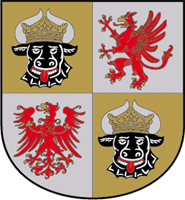 Landesamt fürGesundheit und Soziales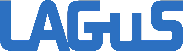 Name des BeschäftigtenEinsatz alsQualifikationStellenanteil(in Vollzeiteinheiten,40 Wochenstunden entsprechen 1,0)Arbeitgeber-Brutto gesamt in EUR(Wert aus Personal-ausgabenbogen übernehmen)GesamtGesamtGesamtGesamtNameEinsatz als                                   Stunden-satzTages-satzUmfang(Anzahl Stunden oder Tage)Honorar gesamt in EURGesamtGesamtGesamtGesamtBezeichnungKurz-BegründungEinzelpreisAnzahlBetrag in EURGesamtGesamtGesamtGesamtBezeichnungKurz-BegründungEinzelpreisAnzahlBetrag in EURGesamtGesamtGesamtGesamtBezeichnungKurz-BegründungEinzelpreisAnzahlBetrag in EURGesamtGesamtGesamtGesamtBezeichnungKurz-BegründungEinzelpreisAnzahlBetrag in EURGesamtGesamtGesamtGesamt